												F04-DGSP-14                                                                                                                CERERE TIP D                                                             PENTRU PRESCHIMBARE                  CONTRACT DE CONCESIUNEDOMNULE PRIMAR, Subsemnatul(a)____________________________________________________domiciliat(ă) în Constanța, str.___________________, nr.______, bl._______, sc.____, ap._______, tel.________________, carte de identitate (B.I.) seria________nr.______cod numeric personal__________________fiul (fiica) lui _____________si __________prin prezenta, vă solicit preschimbarea contractului de concesiune nr. _________din _________________, pentru locul de înhumare pe care îl dețin în cimitirul _____________  lotul___________, fig.______________ având suprafața ____________mp. 1.Menționez că în locul de înhumare pe care îl dețin, am înhumați pe următorii: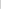 Pe locul de înhumare am executat următoarele lucrări:______________________________________________________________________________________________Anexez următoarele documente:- Contract de concesiune - în original;- Copie autorizație (aviz) de construcție/acte doveditoare privind construcția; - - - Copie chitanță anuală de întreținere;- Copie Carte de identitate (B.I.).Precizare: Completarea cererii și anexelor cu date incorecte este în responsabilitatea solicitantului, ceea ce conduce la respingerea documentelor și la reluarea ciclului de aprobare. 	Data:_________________	           Semnătura:_______________Primit documentatia:Data: _________________Inspector:_______________Semnătura:_______________Ed. 1/Rev. 01	Nume, prenumeGrad de rudenie Data decesului